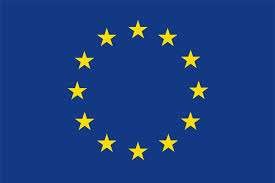 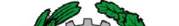 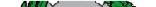 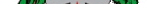 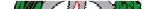 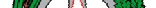 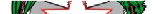 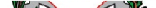 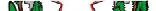 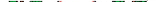 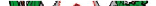 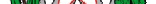 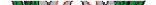 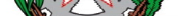 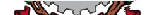 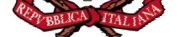 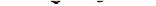 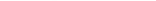 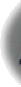 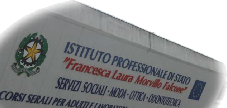 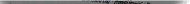 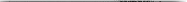 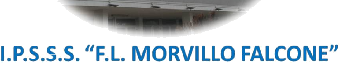 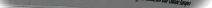 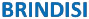 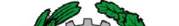 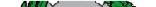 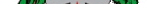 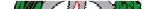 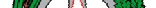 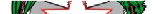 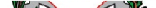 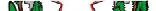 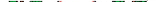 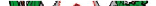 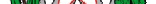 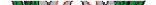 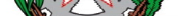 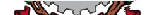 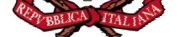 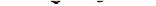 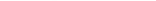 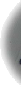 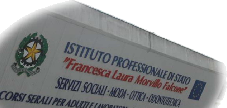 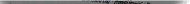 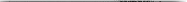 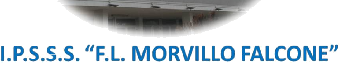 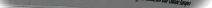 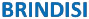 ISTITUTO PROFESSIONALE DI STATO PER I SERVIZI SOCIALI“Francesca Laura MORVILLO FALCONE”Via Galanti, 1 - Tel. 0831/513991 brrf010008@istruzione.it – brrf010008@pec.istruzione.it www.morvillofalconebrindisi.edu.it72100 B R I N D I S IMATERIA: Storia 2 ore settimanaliCLASSE: 3 BPD   indirizzo Servizi Socio-Sanitari ANNO SCOLASTICO: 2021/2022DOCENTE: Maria Grazia SiragusaScenario di inizio secolo. L’Europa della belle époque. L’Italia giolittiana.La Prima guerra mondiale.Le cause e lo scoppio del conflitto. Le fasi cruciali della guerra.L’Italia in guerra.La svolta del 1917 e la fine della guerra. Il dopoguerra e i trattati di pace.La rivoluzione russa.Le due rivoluzioni russe.La guerra civile e il comunismo di guerra. La nascita dell’Urss.L’Italia dal dopoguerra al fascismo.La crisi del dopoguerra: il biennio rosso e la “vittoria mutilata”. Il fascismo: nascita e presa del potere.L’instaurazione della dittatura totalitaria. Le istituzioni fasciste.Il corporativismo e i rapporti con la chiesa.La politica sociale, la creazione del consenso e la repressione del dissenso. La politica economica e estera.Il razzismo fascista.La crisi del 1929 e il New Deal.I “ruggenti anni venti”. La crisi del 1929.Il New Deal.La Germania dalla Repubblica di Weimar al Terzo Reich.La crisi della Repubblica di Weimar. L’ideologia nazista.L’ascesa di Hitler.Il totalitarismo nazista.Il razzismo e l’antisemitismo.L’Unione Sovietica e lo stalinismo. L’Unione Sovietica da Lenin a Stalin. La dittatura di Stalin.L’industrializzazione dell’Urss. Terrore, consenso e conformismo.Il mondo verso una nuova guerra.La crisi del 1929 e il New Deal.Lotte anticoloniali e regimi autoritari nel mondo. Democrazie e autoritarismi in Europa.La guerra civile spagnola.La Seconda guerra mondiale.Lo scoppio della guerra.Le fasi cruciali della guerra.L’intervento americano e la sconfitta dell’Asse. La Resistenza in Europa e in Italia.La Shoah.Il mondo bipolare.Bipolarismo e decolonizzazione.La formazione dei blocchi Il docenteMaria Grazia Siragusa